Kwietniowe Pozdrowienia!Od dzisiaj rozpoczynamy nowy miesiąc - kwiecień. 1 kwietnia wypada Prima Aprilis, czyli dzień figli i kawałów. Może uda się Wam zrobić jakiś śmieszny żart w domu i sprawić, że u bliskich zagości szeroki uśmiech na twarzy. Tego życzymy z całego serca „Kwiecień plecień, po przeplata trochę zimy trochę lata” - przysłowie, które mówi, że kwiecień to miesiąc, w którym ciepłe dni przeplatane są mroźnymi. Jednego dnia świeci słońce, a drugiego może padać deszcz.Tutaj możecie zapoznać się z kwietniową piosenką: https://www.youtube.com/watch?v=Zq5Woz3TGf8\ Słowniczek trudnych określeń:Kot:- Tam nie wchodź! To jest szafa! -           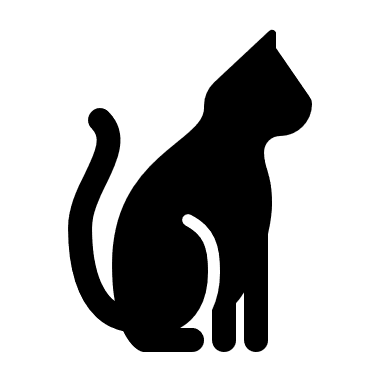 Przestrzegała go żyrafa.Ale koty to nie gapy:Spadł jak kot – na cztery łapy.   (Spadać na cztery łapy- wychodzić cało z każdej sytuacji)    Lis:Pewien stary lis ponury 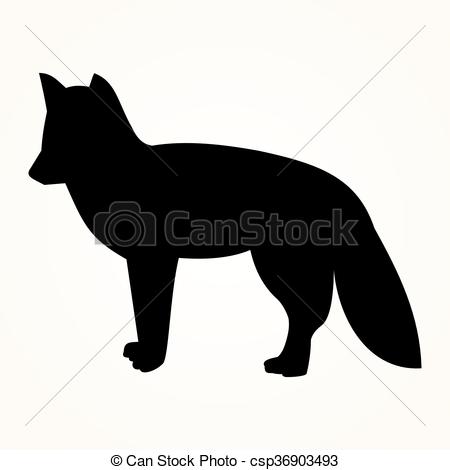 kradł nam jajka, gęsi, kuryI wyjadał z cudzych mis,Bo był szczwany- jak to lis.(Szczwany lis- tak mówi się o człowieku sprytnym, przebiegłym)Koń: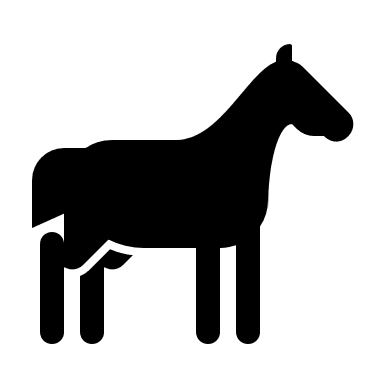 Raz pracował koń na roli.Cały dzień. Nic go nie boli.Aż powiedział baran krowie:-Ten koń to ma końskie zdrowie. (Mieć końskie zdrowie- być zdrowym i mieć silny organizm)Logopedyczne zabawy:Powtarzajcie sylaby:CZA, CZO, CZU, CZE, CZY;ACZ, OCZ, UCZ, ECZ, YCZ;ACZA, OCZA, UCZA, ECZA, YCZA;ACZO, OCZO, UCZO, ECZO, YCZO;ACZU, OCZU, UCZU, ECZU, YCZU;ACZE, OCZE, UCZE, ECZE, YCZE;ACZY, OCZY, UCZY, ECZY, YCZY;Odgadnij zagadkę z wierszyka z głoską [cz]:Człap, człap, człap-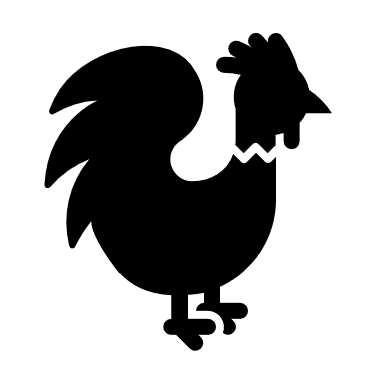 Ścieżką polną człapie.Człap, człap, człap-				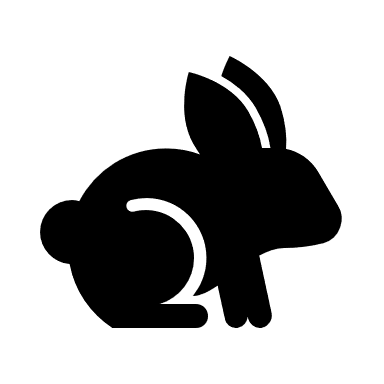 W kałuży się chlapią.Człap, człap, człap-Żółte krzywe nóżki.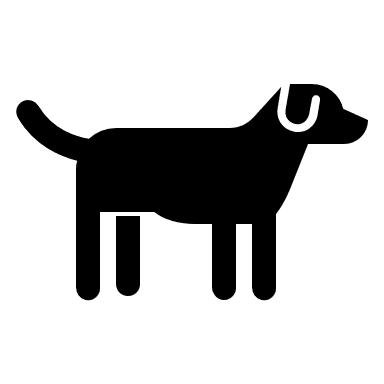 Człap, człap, człap-Okrąglutkie brzuszki.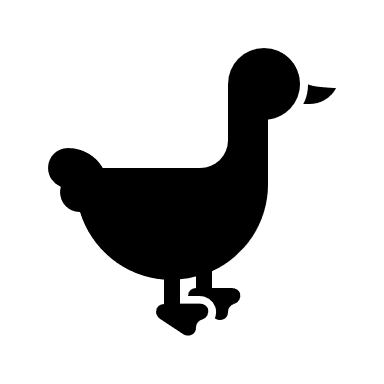 Człap, człap, człap-				Nie szczekają i nie gdaczą.Człap, człap, człap-Tylko sobie kwaczą. Masażyki lubią wszystkie smyki: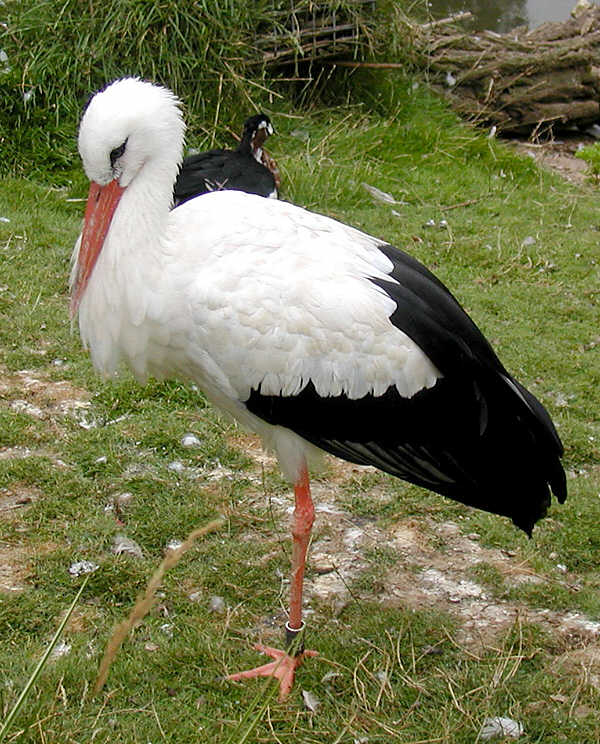 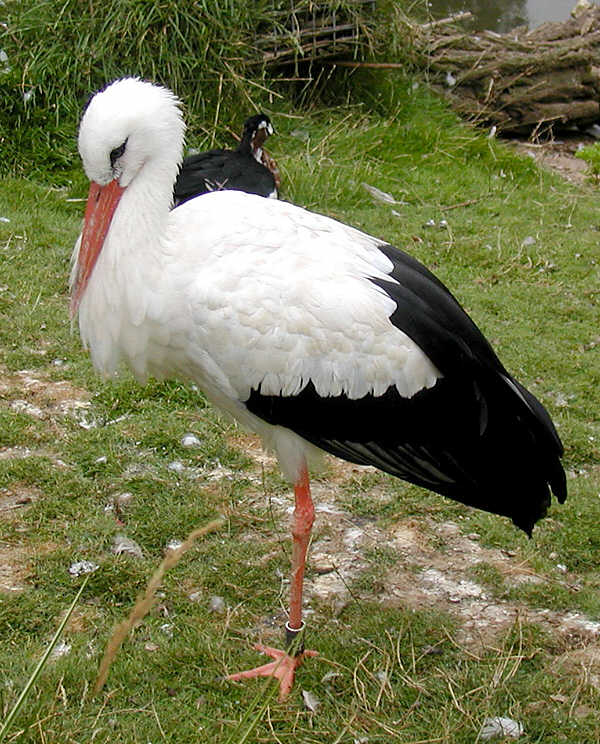 Chodzi bociek po trawie,     Wypatruje żab w stawie.(Palcem wskazującym i środkowym” kroczymy” po pleckach dziecka)  Jedna żabka wyskoczyłaI pod krzaczkiem się ukryła.(Naśladujemy dłonią skoki (ruch: palce-przegub) a następnie chowamy dłoń pod paszkę, delikatnie łaskocząc dziecko.)Druga żabka wyskoczyła,Za kamyczkiem się ukryła. (Naśladujemy skoki, a następnie chowamy dłoń pod drugą paszkę, delikatnie łaskocząc dziecko)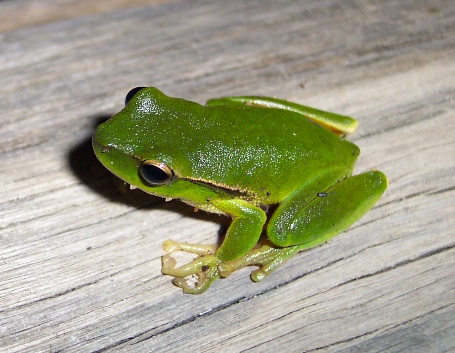 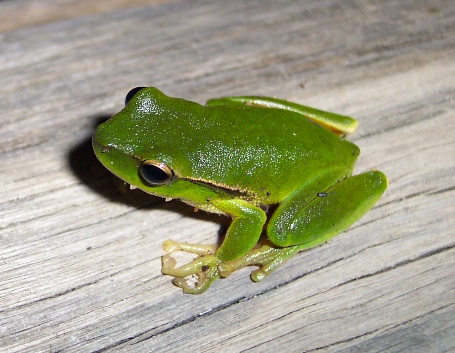 Trzecia żabka wyskoczyła I pod listkiem się ukryła.(Naśladujemy skoki, a następnie delikatnie łaskoczemy za uszkiem)Bocian wciąż ma psuty brzuszek,Więc nałapać musi muszek.(Lekko szczypiemy plecki dziecka, naśladując łapanie muszek)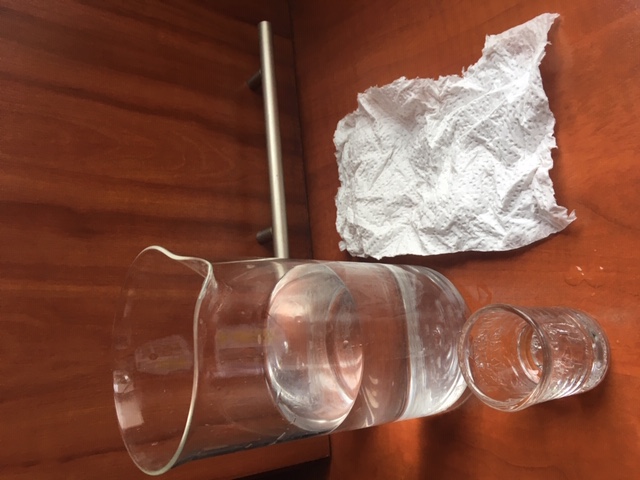 Domowe doświadczenie „Nurkowy dzwon”:Potrzebne będą:Dzbanek do połowu wypełniony wodą (może być miska lub garnek) Mała szklankaPapier zgnieciony w kulkę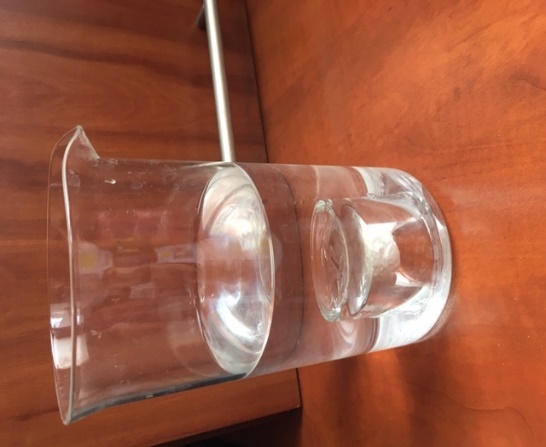 Umieść papierową kulkę w szklance. Dociśnij ją do dna, by nie wypadła, kiedy postawisz szklankę do góry dnem.Teraz powoli włóż odwróconą szklankę do dzbanka z wodą tak, aby cała szklanka znalazła się pod wodą.Powoli bez odwracania, wyjmij szklankę z wody. Wytrzyj dłonie, bo inaczej nie uwierzysz- papierowa kulka, która przed chwilą była pod wodą, jest zupełnie sucha. Rozwiń ją i sprawdź! Wyjaśnienie doświadczenia:Kiedy zanurzasz w wodzie odwróconą szklankę, zamykasz w niej pęcherz powietrza. Naukowcy powiedzieliby, że stworzyłeś keson (lub dzwon nurkowy), w którym umieściłeś papierową kulę. Pęcherz powietrza powoduje, że woda nie może wypełnić szklanki i dlatego papier pozostaje suchy. Uważaj: jeśli przechylisz szklankę na bok, powietrze ucieknie, a w jego miejsce wleje się woda. Ciekawostki:Dlaczego deszcz jest potrzebny wiosną?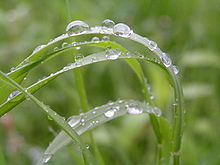 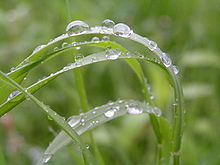 Obfite opady deszczu potrzebne są szczególnie na wiosnę, kiedy najpełniej rozwija się świat roślin. Woda jest potrzebna roślinie do transportowania cennych składników i prawidłowego wzrostu. Roślina, która nie otrzymuje wystarczającej ilości wody, więdnie, usycha i umiera.Co to jest równonoc?Zjawisko równonocy możemy obserwować tylko dwa razy w roku: wiosną (20 lub 21 marca) i jesienią (22 lub 23 września). Dzień trwa wtedy tyle samo co noc. Po równonocy wiosennej słonce zaczyna świecić wyżej na niebie, dni staja się coraz dłuższe i cieplejsze. Jesienią jest odwrotnie- dnia ubywa, temperatura spada, a noce są coraz dłuższe- przyroda przygotowuje się do nadchodzącej zimy.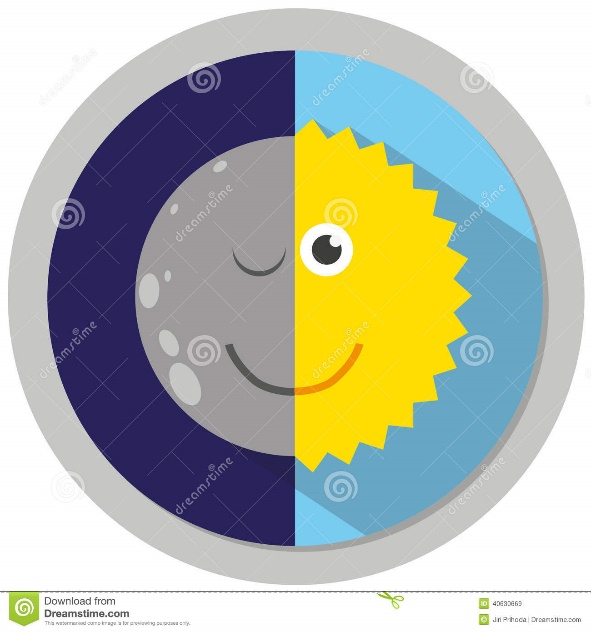 Źródło: miesięcznik Abecadło, e-kolorowanki.eu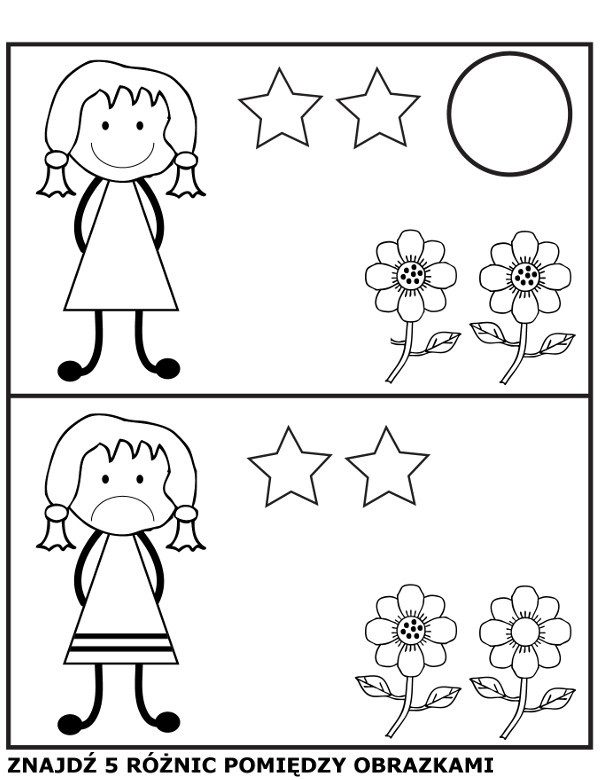 